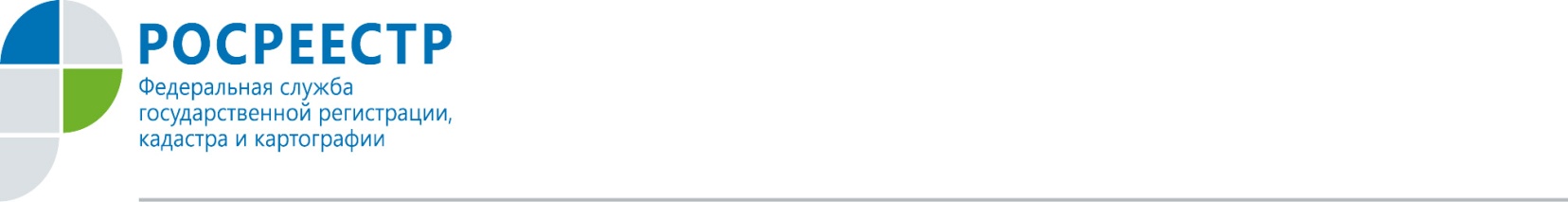 ОФОРМИТЬ НЕДВИЖИМОСТЬ СТАЛО ЕЩЁ БЫСТРЕЕС 28 октября для жителей нашего региона, как и по всей стране, сокращены сроки регистрации по отдельным операциям с недвижимостью. В частности, это касается недвижимости, приобретенной в новостройке по договорам долевого участия (ДДУ). Теперь второй и последующий договор с дольщиками будут регистрироваться в течение 3-х дней, если документы поданы в электронном виде. В случае подачи бумажного заявления через МФЦ регистрация осуществляется в 7-мидневный срок.- В этом году орловцы уже зарегистрировали без малого две тысячи  договоров долевого участия. Также у жителей региона появится возможность подать в Росреестр документы о регистрации прав через нотариуса, за исключением случаев, когда заявителем выступает кадастровый инженер. Раньше это можно было сделать только при нотариально оформленной сделке,- пояснила Надежда Кацура, руководитель Управления Росреестра по Орловской области. Ещё одно нововведение касается реестровых дел, ведение которых теперь будет осуществляться исключительно в электронном виде. На сегодняшний день в электронный вид переведено свыше 280 тысяч дел, хранящихся в архивах регионального Управления Росреестра.Пресс-служба УправленияРосреестра по Орловской области 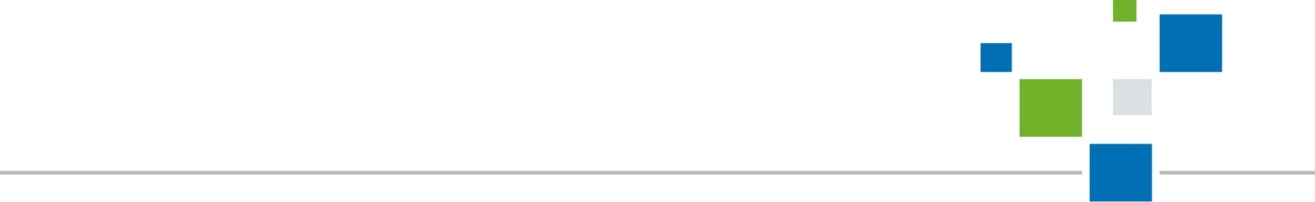 